YIWU4 Días/3 Noches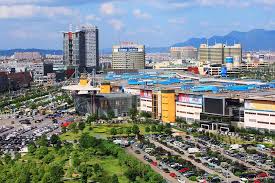 PRECIO INCLUYE 03 noches de alojamiento en hotel 4* o similar Desayunos diarios PRECIO NO INCLUYE Traslados.Propinas para el guía, chofer y otros.Gastos personales. Excursiones no especificadas en el itinerario. Tarjeta de asistencia.PRECIO POR PERSONA EN DÓLARES AMERICANOS:Tarifas aplican del 24 Marzo al 31 diciembre del 2020. No aplica para fechas de la feria de Cantón: 17 al 30 Abril, del 21 al 29 octubre y 04 al 05 noviembre 2020. ITINERARIO: 01 YIWU: Llegada a Yiwu y traslado al hotel por cuenta de los pax. Alojamiento.02 YIWU: Desayuno Buffet. Día libre para comprar en el Mercado Internacional de Pequeños Artículos de Yiwu, o hacer otras actividades comerciales en esta ciudad. Alojamiento.03 YIWU: Desayuno Buffet. Día libre para comprar en el Mercado Internacional de Pequeños Artículos de Yiwu, o hacer otras actividades comerciales en esta ciudad. Alojamiento.04 YIWU: Desayuno Buffet. Check-out y trf out por cuenta de los pax. Fin de nuestros servicios.NOTAS IMPORTANTES:Programa válido para comprar hasta el 15 noviembre 2020.Se requiere un prepago de USD$200.00 no reembolsable para garantizar la reserva.Salidas de Lunes, garantizadas desde 2 pax con confirmación inmediata; salidas martes-domingo, garantizadas desde 4 pax con confirmación inmediata. No hay salida durante la feria de Cantón: 17 al 30 Abril, del 21 al 29 octubre y 04 al 05 noviembre 2020.Visa para China: http://www.embajadachina.org.pe/esp/lqsw/t1393270.htmEl orden del itinerario se puede cambiar, respetando siempre las visitas que serán realizadas.Tarifas Aplican para 2 pasajeros viajando juntos. Resto de acomodaciones, consultar tarifas.Tarifas no válidas para grupos. Precios por persona, sujeto a variación sin previo aviso y disponibilidad de espacios.Tipo de cambio referencial en soles S/ 3.50. GENERALES:Programa no incluye tarjeta de asistencia. Consultar por tarifas.El pago final debe de recibirse como máximo 45 días antes de la salida del Tour.Tarifas solo aplican para peruanos y residentes en el Perú. En caso no se cumplan el requisito, se podrá negar el embarque o se cobrara al pasajero un nuevo boleto de ida y vuelta con tarifa publicada y en la clase disponible el día del vuelo.No reembolsable, no endosable, ni transferible. No se permite cambios. Todos los tramos aéreos de estas ofertas tienen que ser reservados por DOMIREPS. Precios sujetos a variación sin previo aviso, sujetas a modificación y disponibilidad al momento de efectuar la reserva. Consultar antes de solicitar reserva.Los traslados aplica para vuelos diurnos, no valido para vuelos fuera del horario establecido, para ello deberán aplicar tarifa especial o privado. Consultar.Los traslados incluidos en los programas son en base a servicio regular, es decir en base a grupos de pasajeros por destino. El pasajero debe tener en cuenta que todos los traslados de llegada y salida del aeropuerto, hotel y las excursiones, deberá de esperar al transportista, en el lugar indicado y horario establecido (la información de horarios se les comunicará en el destino final). Si esto no sucediera, el transportista no está en la obligación de esperar o buscar al pasajero y continuará con su ruta programada. Por lo tanto, si el pasajero no cumple con los horarios establecidos y no accede a su servicio, no es responsabilidad del transportista; ni está sujeto a reclamaciones o reembolsos hacia la entidad prestadora del servicio. La empresa no reconocerá derecho de devolución alguno por el uso de servicios de terceros ajenos al servicio contratado, que no hayan sido autorizados previamente por escrito por la empresa.Media Pensión ó Pensión completa y/o comidas no incluye bebidas.Es necesario que el pasajero tome en cuenta el peso de la maleta permitida por la línea aérea; autocar o conexión aérea. El concepto de habitación TRIPLE en China consiste en una habitación DBL o TWIN con una cama plegable, que no es tan grande como la normal. Favor de explicar la posible incomodidad de las habitaciones TPL a los pax antes de la salida, con el fin de evitar cualquier confusión en el destino. El pasajero se hace responsable de portar los documentos solicitados para realizar viaje (vouchers, boletos, entre otros) emitidos y entregados por el operador. Es indispensable contar con el pasaporte vigente con un mínimo de 6 meses posterior a la fecha de retorno. Domireps no se hace responsable por las acciones de seguridad y control de aeropuerto, por lo que se solicita presentar y contar con la documentación necesaria al momento del embarque y salida del aeropuerto. Visas, permisos notariales, entre otra documentación solicitada en migraciones para la realización de su viaje, son responsabilidad de los pasajeros. Domireps no se hace responsable por los tours o servicios adquiridos a través de un tercero inherente a nuestra empresa, tomados de manera adicional a los servicios emitidos por los asesores de nuestra empresa. Domireps no se hace responsable en caso de desastres naturales, paros u otro suceso ajeno a los correspondientes del servicio adquirido. En tal sentido, la empresa no resulta responsable del perjuicio o retraso originado por circunstancia ajenas a su control (sean causas fortuitas, fuerza mayor, pérdida, accidentes o desastres naturales, además de la imprudencia o responsabilidad del propio pasajero). Precios y taxes actualizados al día 08 enero 2020. EXTENSIÓNDBLSGLHOTEL PREVISTOS O SIMILARESYIWU$179$349Yihe Hotel 4*YIWU$189$379Kingdom Hotel 5*